Н А К А З02.03.2017                                                                                                      № 70Про направлення на курсипідвищення кваліфікації  педагогічних працівників Відповідно до  Законів України „Про освіту”, „Про загальну середню освіту”, пункту 1.8 Типового положення про атестацію педагогічних працівників, затвердженого наказом Міністерства освіти і науки України від 06.10.2010 №930, замовлень від навчальних закладів району на курси підвищення кваліфікації педагогічних працівників, листа КВНЗ «Харківська академія неперервної освіти» №716 від 22.07.2016 «Про підвищення кваліфікації керівних кадрів та педагогічних працівників навчальних закладів області на 2016/2017 навчальний рік», з метою підвищення професійного рівня та педагогічної майстерності  педагогічних працівників районуН А К А З У Ю:1. Направити педагогічних працівників на курси підвищення кваліфікації до Центру професійного розвитку працівників освіти КВНЗ «Харківська академія неперервної освіти»:20.03.2017-24.03.2017; 24.04.2017-28.04.2017 20.03.2017-24.03.2017; 27.03.2017-31.03.2017; 24.04.2017-28.04.2017  21.03-23.03.2017; 28.03-30.03.2017; 18.04-20.04.2017; 25.04-27.04.20172. Направити педагогічних працівників на курси підвищення кваліфікації (фахові спецкурси) до Центру професійного розвитку працівників освіти КВНЗ «Харківська академія неперервної освіти»:27.03.2017-29.03.2017; 03.05.2017-05.05.2017 3. Головному бухгалтеру  централізованої бухгалтерії Управління освіти Іголкіній Т.І. заробітну плату вищеназваних працівників під час проходження ними курсів підвищення кваліфікації проводити згідно з діючим законодавством України.4. Завідувачу лабораторії комп’ютерних технологій в освіті Фесенко О.В. розмістити цей наказ на сайті Управління освіти.До 06.03.20175. Контроль за виконанням наказу покласти на заступника начальника Управління освіти Прохоренко О.В.Начальник Управління освіти	                               	    О.С.Нижник(оригінал підписано)З наказом ознайомлені:Прохоренко О.В.Іголкіна Т.І.Фесенко О.В.	Стецко О.М.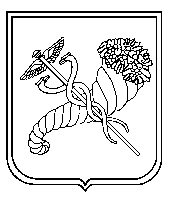 № з/пПІБ педагогічного працівникаНапрямНавчальний заклад Пугач Н.І.Вихователі ДНЗ(розвивальні технології)ДНЗ №67Гудиліна Л.М.Вихователі ДНЗ(розвивальні технології)ДНЗ №253Блудова Н.М.Вихователі ДНЗ(розвивальні технології)ДНЗ №345Бабак І.В.Вихователі ДНЗ(розвивальні технології)ДНЗ №349Бибко Т.Г.Вихователі ДНЗ(розвивальні технології)ДНЗ №13Бондур А.П.Вихователі груп раннього вікуДНЗ №52Калабухова В.І.Вихователі груп раннього вікуДНЗ №13Литвиненко Марина СергіївнаПедагоги-організаториХЗОШ №7Гонський Євгеній ВолодимировичФізична культура ХЗОШ №41Надточий Марина ВладиславівнаПрактичні психологи ЗНЗ ХГ №12Бойко Альона АнатоліївнаІнформатика ХЗОШ №48Зінченко Тамара ВіталіївнаОбразотворче мистецтво та художня культура ХЗОШ №53№ з/пПІБ педагогічного працівникаНапрямНавчальний заклад Маленюк Юлія ВолодимирівнаІсторія. Правознавство ХЗОШ №48Мартова Юлія АнатоліїївнаГеографія. Економіка ХЗОШ №53Глуходєдова Юлія МиколаївнаГеографія. Економіка ХВ(З)Ш №3№ з/пПІБ педагогічного працівникаНапрямНавчальний заклад Чайка Галина ІванівнаУкраїнська мова та література ХСШ №66№з/пПІБ педагогічного працівникаНапрямНавчальний заклад 1.Дюкарєва Ірина АнатоліївнаОснови здоров’яХЗОШ №532.Цема Ніна ПетрівнаОснови здоров’яХЗОШ №483.Калмичкова Лідія АнатоліївнаУкраїнська моваХГ №124.Булгакова Олена ЄвгенівнаЗаступники директорів шкіл з виховної роботи (стаж роботи більше 5-ти років)ХЗОШ №53